Objednací listč. 82/21/7 Předmět objednávky 	Množství	Předpokl. cena Kč 	Celkem (s DPH): 	149 684,00 Kč Popis objednávky:Termín dodání: 17. 9. 2021 Bankovní spojení: ČSOB, a.s., č.ú.: 182050112/0300	IČ: 00251810	DIČ: CZ00251810Upozornění:	Na faktuře uveďte číslo naší objednávky.	Kopii objednávky vraťte s fakturou.	Schválil:	Ing. Jana Narovcová	vedoucí odboru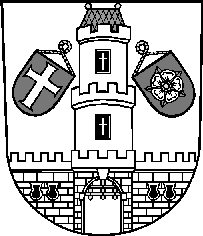 Město StrakoniceMěsto StrakoniceMěstský úřad StrakoniceOdbor majetkovýVelké náměstí 2386 01 StrakoniceVyřizuje:Dušan KučeraTelefon:383700324E-mail:dusan.kucera@mu-st.czDatum: 7. 7. 2021Dodavatel:Martin ČadekNa Višňovce 220387 51  ŠtěkeňIČ: 71922539 , DIČ: CZ7907211675Zpevněná plocha pod kontejnery bio opdpadu Modlešovice149 684,00